Załącznik nr 2 do Regulaminu Konkursu PROTOKÓŁ Z I ETAPU konkursu Dicto-Challengedla uczniów klas VII i VIII szkół podstawowychDnia 14 marca 2023 r. o godz. 9:00 w Szkole Podstawowej __________________________ odbył się szkolny etap konkursu Dicto-Challenge dla uczniów klas VII i VIII szkół podstawowych w formie stacjonarnej / zdalnej*.Wzięło w nim udział ________________ uczniów.Prace w formie testu oceniła szkolna komisja konkursowa w składzie: _____________________________________________________________________.itd* niepotrzebne skreślić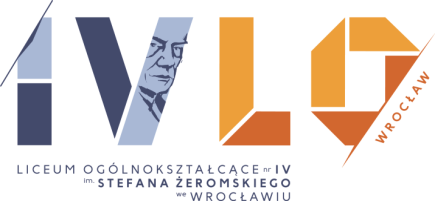 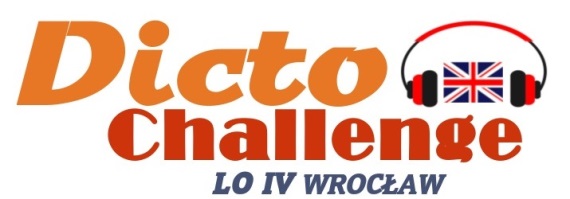 Lp.Imię i nazwisko uczestnikaKlasa (7/8)PunktacjaNauczyciel prowadzący1.2.3.4.5.6.7.8.9.10.